VÝSTAVA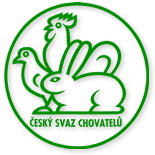                    ZO ČSCH BŘEZINA u Mor. Třebové pořádá ve dnech    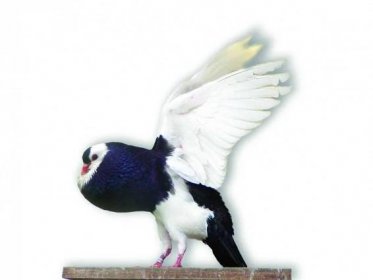 9. - 10. 9. 2023   tradiční výstavu králíků, holubů a drůbeže                              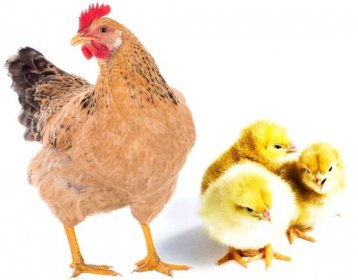                                      v chovatelském areálu v Březině.                               Otevřeno: sobota  13°°- 18°° h.                          neděle   8°°-  16°° h.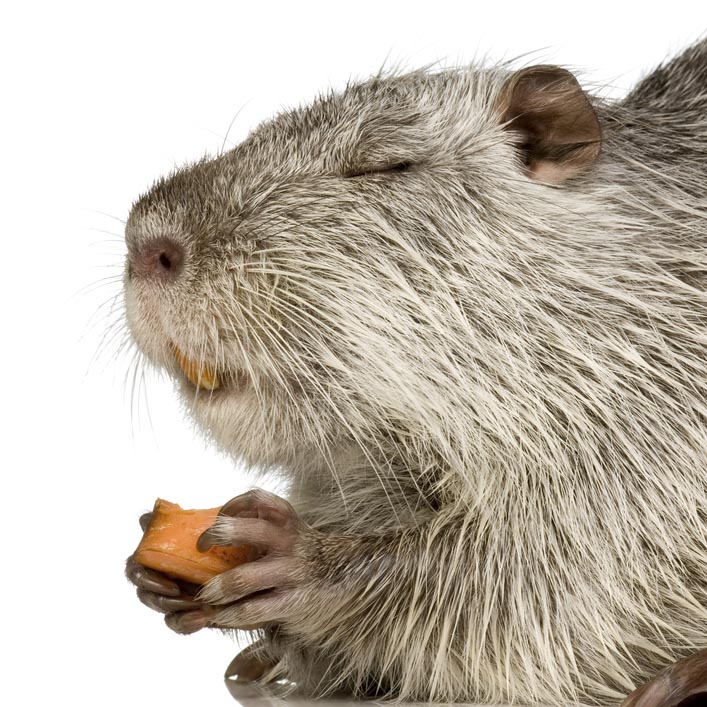 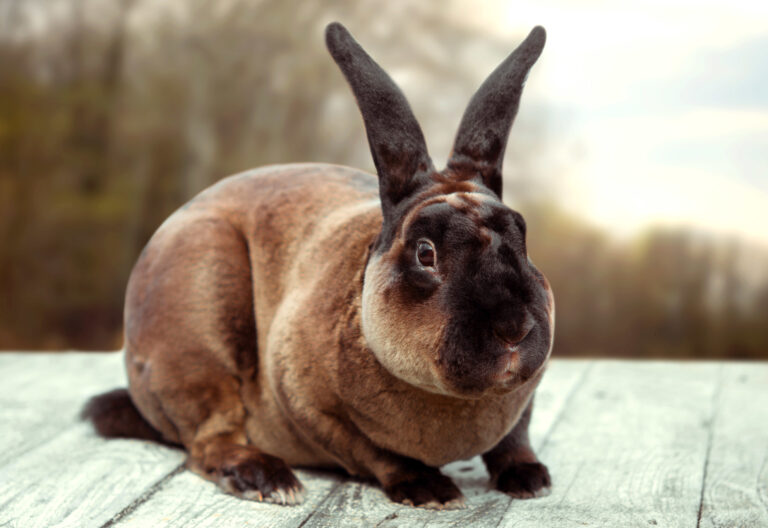                                               Tombola i občerstvení zajištěno.	                                                        Srdečně zvou pořadatelé.